ЧЕРКАСЬКА МІСЬКА РАДА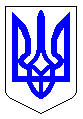 ЧЕРКАСЬКА МІСЬКА РАДАВИКОНАВЧИЙ КОМІТЕТРІШЕННЯВід 25.07.2023 № 897Про проєкт рішення Черкаської міської ради «Про внесення зміндо рішення Черкаської міської ради від 09.11.2021 №13-11 «Про затвердження міської Програми розвитку закладів позашкільної освіти м. Черкаси на 2022-2026 роки»Відповідно до пункту 1 частини другої статті 52 Закону України «Про місцеве самоврядування в Україні», враховуючи Указ Президента України від 24.02.2022 №64 «Про введення воєнного стану в Україні», постанову Кабінету Міністрів України від 11.03.2022 №252 «Деякі питання формування та використання місцевих бюджетів у період воєнного стану»,пункт 21 частини першої статті 91 Бюджетного кодексу України, пункт 3 статті 66 Закону України «Про освіту», з метою створення умов для реалізації в місті державної політики у сфері надання послуг для здобуття якісної позашкільної освіти, розглянувши пропозиції департаменту освіти та гуманітарної політики Черкаської міської ради, виконавчий комітет Черкаської міської радиВИРІШИВ:1. Винести на розгляд  та затвердження Черкаської міської ради проєкт рішення «Про внесення змін до рішення Черкаської міської ради від 09.11.2021 №13-11 «Про затвердження міської Програми розвитку закладів позашкільної освіти м. Черкаси на 2022-2026 роки».2. Контроль за виконанням рішення покласти на заступника міського голови з питань діяльності виконавчих органів ради Чубіну А.С.Міський голова                                                              Анатолій БОНДАРЕНКОПроект рішенняПроект рішення№№ЧЕРКАСЬКА МІСЬКА РАДАЧЕРКАСЬКА МІСЬКА РАДАЧЕРКАСЬКА МІСЬКА РАДАЧЕРКАСЬКА МІСЬКА РАДАЧЕРКАСЬКА МІСЬКА РАДА<Про проє.кт рішення Черкаської міської ради «Про внесення змін до рішення Черкаської міської ради від 09.11.2021 №13-11 «Про затвердження міської Програми розвитку закладів позашкільної освіти м. Черкаси на 2022-2026 роки»Про проє.кт рішення Черкаської міської ради «Про внесення змін до рішення Черкаської міської ради від 09.11.2021 №13-11 «Про затвердження міської Програми розвитку закладів позашкільної освіти м. Черкаси на 2022-2026 роки»Про проє.кт рішення Черкаської міської ради «Про внесення змін до рішення Черкаської міської ради від 09.11.2021 №13-11 «Про затвердження міської Програми розвитку закладів позашкільної освіти м. Черкаси на 2022-2026 роки»Про проє.кт рішення Черкаської міської ради «Про внесення змін до рішення Черкаської міської ради від 09.11.2021 №13-11 «Про затвердження міської Програми розвитку закладів позашкільної освіти м. Черкаси на 2022-2026 роки»Відповідно до пункту 22 частини першої статті 26 Закону України «Про місцеве самоврядування в Україні», пункту 2 статті 66 Закону України «Про освіту», враховуючи Указ Президента України від 24.02.2022 №64 «Про введення воєнного стану в Україні», постанову Кабінету Міністрів України від 11.03.2022 №252 «Деякі питання формування та використання місцевих бюджетів у період воєнного стану»,  пункт 21 частини першої статті 91 Бю   жетного кодексу України, з метою створення умов для реалізації в місті державної політики у сфері надання послуг для здобуття якісної позашкільної освіти, Черкаська міська радаВИРІШИЛА:1. Внести зміни до рішення Черкаської міської ради від 09.11.2021 №13-11 «Про затвердження міської Програми розвитку закладів позашкільної освіти м. Черкаси на 2022-2026 роки», а саме до пункту 1 розділу XI «Очікувані результати» та викласти його в такій редакції:2. Контроль за виконанням рішення покласти на заступника міського голови з питань діяльності виконавчих органів ради Чубіну А.С. та постійну комісію міської ради з питань гуманітарної та соціальної політики (Катерина Холупняк). Міський голова                                                       Анатолій БОНДАРЕНКО   ПОГОДЖЕНО:   Заступник міського голови з питань діяльності виконавчих органів радиАнастасія ЧУБІНАПояснювальна запискадо проєкту рішення виконавчого комітету Черкаської міської ради «Про внесення змін до Програми розвитку закладів позашкільної освіти м. Черкаси на 2022-2026 роки», затвердженої рішенням Черкаської міської ради від 09.11.2021 №13-11.Зміни до Програми зумовлені необхідністю створення сприятливих умов в закладах позашкільної освіти для пошуку, підтримки та розвитку талановитих дітей, задоволення їх інтересів, духовних запитів у професійному визначенні, навчання та творчої реалізації, налагодження системи матеріального заохочення та стимулювання обдарованих дітей та педагогів.У запропонованій редакції Програми кількість підпунктів, вказаних в пункті 1 розділу ХІ, зменшиться з 19 до 10. При цьому загальна чисельність запланованих заходів, які можуть бути проведені, відповідно до Програми, не зміниться. Це дозволяє оперативно керувати коштами і спрямовувати їх відповідно до запитів населення щодо участі в тому чи іншому, визначеному Програмою заходу. Виділені кошти в прийнятій редакції Програми не задовольняють потреби в проведені загальноміських заходів. Наприклад, зазнали суттєвого зменшення кількість учасників Кубку міського голови з сучасної хореографії: зареєструвалося 2500 учасників, але участь змогли взяти лише 1200, відповідно до можливостей фінансування Програми. Також була обмежена кількість учасників Кубку міського голови з декоративно-прикладного мистецтва. Не змогли взяти участь в заході бажаючі представники всіх позашкільних закладів міста різної форми власності.Крім того, новою редакцією передбачено збільшення фінансування на створення гуртків та умов в них, для дітей з особливими освітніми потребами, а саме для закупівлі спеціального обладнання, інвентарю та роздаткових навчальних матеріалів. Необхідність створення інклюзивних груп в закладах позашкільної освіти пов’язана із зростанням кількості дітей з особливими потребами та відсутністю спеціальних умов в закладах позашкільної освіти міста Черкаси.Таким чином, завдяки збільшенню фінансування, що викладено в пункті 1 розділу ХІ дозволить в повній мірі задовольнити попит населення у позашкільній освіті, сприяти її розвитку у місті Черкаси, збільшити кількість проведених заходів та охоплених ними учасників.Зважаючи на зазначене просимо погодити проєкт рішення «Про внесення змін до Програми розвитку закладів позашкільної освіти м. Черкаси на 2022-2026 роки», затвердженої рішенням Черкаської міської ради від 09.11.2021 №13-11.Директор департаменту                                                                      Богдан БЄЛОВЄвген СТЕПКОЮлія ГОРБАЧИК37-23-68Відповідно до пункту 22 частини першої статті 26 Закону України «Про місцеве самоврядування в Україні», пункту 2 статті 66 Закону України «Про освіту», враховуючи Указ Президента України від 24.02.2022 №64 «Про введення воєнного стану в Україні», постанову Кабінету Міністрів України від 11.03.2022 №252 «Деякі питання формування та використання місцевих бюджетів у період воєнного стану»,  пункт 21 частини першої статті 91 Бю   жетного кодексу України, з метою створення умов для реалізації в місті державної політики у сфері надання послуг для здобуття якісної позашкільної освіти, Черкаська міська радаВИРІШИЛА:1. Внести зміни до рішення Черкаської міської ради від 09.11.2021 №13-11 «Про затвердження міської Програми розвитку закладів позашкільної освіти м. Черкаси на 2022-2026 роки», а саме до пункту 1 розділу XI «Очікувані результати» та викласти його в такій редакції:2. Контроль за виконанням рішення покласти на заступника міського голови з питань діяльності виконавчих органів ради Чубіну А.С. та постійну комісію міської ради з питань гуманітарної та соціальної політики (Катерина Холупняк). Міський голова                                                       Анатолій БОНДАРЕНКО   ПОГОДЖЕНО:   Заступник міського голови з питань діяльності виконавчих органів радиАнастасія ЧУБІНАПояснювальна запискадо проєкту рішення виконавчого комітету Черкаської міської ради «Про внесення змін до Програми розвитку закладів позашкільної освіти м. Черкаси на 2022-2026 роки», затвердженої рішенням Черкаської міської ради від 09.11.2021 №13-11.Зміни до Програми зумовлені необхідністю створення сприятливих умов в закладах позашкільної освіти для пошуку, підтримки та розвитку талановитих дітей, задоволення їх інтересів, духовних запитів у професійному визначенні, навчання та творчої реалізації, налагодження системи матеріального заохочення та стимулювання обдарованих дітей та педагогів.У запропонованій редакції Програми кількість підпунктів, вказаних в пункті 1 розділу ХІ, зменшиться з 19 до 10. При цьому загальна чисельність запланованих заходів, які можуть бути проведені, відповідно до Програми, не зміниться. Це дозволяє оперативно керувати коштами і спрямовувати їх відповідно до запитів населення щодо участі в тому чи іншому, визначеному Програмою заходу. Виділені кошти в прийнятій редакції Програми не задовольняють потреби в проведені загальноміських заходів. Наприклад, зазнали суттєвого зменшення кількість учасників Кубку міського голови з сучасної хореографії: зареєструвалося 2500 учасників, але участь змогли взяти лише 1200, відповідно до можливостей фінансування Програми. Також була обмежена кількість учасників Кубку міського голови з декоративно-прикладного мистецтва. Не змогли взяти участь в заході бажаючі представники всіх позашкільних закладів міста різної форми власності.Крім того, новою редакцією передбачено збільшення фінансування на створення гуртків та умов в них, для дітей з особливими освітніми потребами, а саме для закупівлі спеціального обладнання, інвентарю та роздаткових навчальних матеріалів. Необхідність створення інклюзивних груп в закладах позашкільної освіти пов’язана із зростанням кількості дітей з особливими потребами та відсутністю спеціальних умов в закладах позашкільної освіти міста Черкаси.Таким чином, завдяки збільшенню фінансування, що викладено в пункті 1 розділу ХІ дозволить в повній мірі задовольнити попит населення у позашкільній освіті, сприяти її розвитку у місті Черкаси, збільшити кількість проведених заходів та охоплених ними учасників.Зважаючи на зазначене просимо погодити проєкт рішення «Про внесення змін до Програми розвитку закладів позашкільної освіти м. Черкаси на 2022-2026 роки», затвердженої рішенням Черкаської міської ради від 09.11.2021 №13-11.Директор департаменту                                                                      Богдан БЄЛОВЄвген СТЕПКОЮлія ГОРБАЧИК37-23-68Відповідно до пункту 22 частини першої статті 26 Закону України «Про місцеве самоврядування в Україні», пункту 2 статті 66 Закону України «Про освіту», враховуючи Указ Президента України від 24.02.2022 №64 «Про введення воєнного стану в Україні», постанову Кабінету Міністрів України від 11.03.2022 №252 «Деякі питання формування та використання місцевих бюджетів у період воєнного стану»,  пункт 21 частини першої статті 91 Бю   жетного кодексу України, з метою створення умов для реалізації в місті державної політики у сфері надання послуг для здобуття якісної позашкільної освіти, Черкаська міська радаВИРІШИЛА:1. Внести зміни до рішення Черкаської міської ради від 09.11.2021 №13-11 «Про затвердження міської Програми розвитку закладів позашкільної освіти м. Черкаси на 2022-2026 роки», а саме до пункту 1 розділу XI «Очікувані результати» та викласти його в такій редакції:2. Контроль за виконанням рішення покласти на заступника міського голови з питань діяльності виконавчих органів ради Чубіну А.С. та постійну комісію міської ради з питань гуманітарної та соціальної політики (Катерина Холупняк). Міський голова                                                       Анатолій БОНДАРЕНКО   ПОГОДЖЕНО:   Заступник міського голови з питань діяльності виконавчих органів радиАнастасія ЧУБІНАПояснювальна запискадо проєкту рішення виконавчого комітету Черкаської міської ради «Про внесення змін до Програми розвитку закладів позашкільної освіти м. Черкаси на 2022-2026 роки», затвердженої рішенням Черкаської міської ради від 09.11.2021 №13-11.Зміни до Програми зумовлені необхідністю створення сприятливих умов в закладах позашкільної освіти для пошуку, підтримки та розвитку талановитих дітей, задоволення їх інтересів, духовних запитів у професійному визначенні, навчання та творчої реалізації, налагодження системи матеріального заохочення та стимулювання обдарованих дітей та педагогів.У запропонованій редакції Програми кількість підпунктів, вказаних в пункті 1 розділу ХІ, зменшиться з 19 до 10. При цьому загальна чисельність запланованих заходів, які можуть бути проведені, відповідно до Програми, не зміниться. Це дозволяє оперативно керувати коштами і спрямовувати їх відповідно до запитів населення щодо участі в тому чи іншому, визначеному Програмою заходу. Виділені кошти в прийнятій редакції Програми не задовольняють потреби в проведені загальноміських заходів. Наприклад, зазнали суттєвого зменшення кількість учасників Кубку міського голови з сучасної хореографії: зареєструвалося 2500 учасників, але участь змогли взяти лише 1200, відповідно до можливостей фінансування Програми. Також була обмежена кількість учасників Кубку міського голови з декоративно-прикладного мистецтва. Не змогли взяти участь в заході бажаючі представники всіх позашкільних закладів міста різної форми власності.Крім того, новою редакцією передбачено збільшення фінансування на створення гуртків та умов в них, для дітей з особливими освітніми потребами, а саме для закупівлі спеціального обладнання, інвентарю та роздаткових навчальних матеріалів. Необхідність створення інклюзивних груп в закладах позашкільної освіти пов’язана із зростанням кількості дітей з особливими потребами та відсутністю спеціальних умов в закладах позашкільної освіти міста Черкаси.Таким чином, завдяки збільшенню фінансування, що викладено в пункті 1 розділу ХІ дозволить в повній мірі задовольнити попит населення у позашкільній освіті, сприяти її розвитку у місті Черкаси, збільшити кількість проведених заходів та охоплених ними учасників.Зважаючи на зазначене просимо погодити проєкт рішення «Про внесення змін до Програми розвитку закладів позашкільної освіти м. Черкаси на 2022-2026 роки», затвердженої рішенням Черкаської міської ради від 09.11.2021 №13-11.Директор департаменту                                                                      Богдан БЄЛОВЄвген СТЕПКОЮлія ГОРБАЧИК37-23-68Відповідно до пункту 22 частини першої статті 26 Закону України «Про місцеве самоврядування в Україні», пункту 2 статті 66 Закону України «Про освіту», враховуючи Указ Президента України від 24.02.2022 №64 «Про введення воєнного стану в Україні», постанову Кабінету Міністрів України від 11.03.2022 №252 «Деякі питання формування та використання місцевих бюджетів у період воєнного стану»,  пункт 21 частини першої статті 91 Бю   жетного кодексу України, з метою створення умов для реалізації в місті державної політики у сфері надання послуг для здобуття якісної позашкільної освіти, Черкаська міська радаВИРІШИЛА:1. Внести зміни до рішення Черкаської міської ради від 09.11.2021 №13-11 «Про затвердження міської Програми розвитку закладів позашкільної освіти м. Черкаси на 2022-2026 роки», а саме до пункту 1 розділу XI «Очікувані результати» та викласти його в такій редакції:2. Контроль за виконанням рішення покласти на заступника міського голови з питань діяльності виконавчих органів ради Чубіну А.С. та постійну комісію міської ради з питань гуманітарної та соціальної політики (Катерина Холупняк). Міський голова                                                       Анатолій БОНДАРЕНКО   ПОГОДЖЕНО:   Заступник міського голови з питань діяльності виконавчих органів радиАнастасія ЧУБІНАПояснювальна запискадо проєкту рішення виконавчого комітету Черкаської міської ради «Про внесення змін до Програми розвитку закладів позашкільної освіти м. Черкаси на 2022-2026 роки», затвердженої рішенням Черкаської міської ради від 09.11.2021 №13-11.Зміни до Програми зумовлені необхідністю створення сприятливих умов в закладах позашкільної освіти для пошуку, підтримки та розвитку талановитих дітей, задоволення їх інтересів, духовних запитів у професійному визначенні, навчання та творчої реалізації, налагодження системи матеріального заохочення та стимулювання обдарованих дітей та педагогів.У запропонованій редакції Програми кількість підпунктів, вказаних в пункті 1 розділу ХІ, зменшиться з 19 до 10. При цьому загальна чисельність запланованих заходів, які можуть бути проведені, відповідно до Програми, не зміниться. Це дозволяє оперативно керувати коштами і спрямовувати їх відповідно до запитів населення щодо участі в тому чи іншому, визначеному Програмою заходу. Виділені кошти в прийнятій редакції Програми не задовольняють потреби в проведені загальноміських заходів. Наприклад, зазнали суттєвого зменшення кількість учасників Кубку міського голови з сучасної хореографії: зареєструвалося 2500 учасників, але участь змогли взяти лише 1200, відповідно до можливостей фінансування Програми. Також була обмежена кількість учасників Кубку міського голови з декоративно-прикладного мистецтва. Не змогли взяти участь в заході бажаючі представники всіх позашкільних закладів міста різної форми власності.Крім того, новою редакцією передбачено збільшення фінансування на створення гуртків та умов в них, для дітей з особливими освітніми потребами, а саме для закупівлі спеціального обладнання, інвентарю та роздаткових навчальних матеріалів. Необхідність створення інклюзивних груп в закладах позашкільної освіти пов’язана із зростанням кількості дітей з особливими потребами та відсутністю спеціальних умов в закладах позашкільної освіти міста Черкаси.Таким чином, завдяки збільшенню фінансування, що викладено в пункті 1 розділу ХІ дозволить в повній мірі задовольнити попит населення у позашкільній освіті, сприяти її розвитку у місті Черкаси, збільшити кількість проведених заходів та охоплених ними учасників.Зважаючи на зазначене просимо погодити проєкт рішення «Про внесення змін до Програми розвитку закладів позашкільної освіти м. Черкаси на 2022-2026 роки», затвердженої рішенням Черкаської міської ради від 09.11.2021 №13-11.Директор департаменту                                                                      Богдан БЄЛОВЄвген СТЕПКОЮлія ГОРБАЧИК37-23-68Відповідно до пункту 22 частини першої статті 26 Закону України «Про місцеве самоврядування в Україні», пункту 2 статті 66 Закону України «Про освіту», враховуючи Указ Президента України від 24.02.2022 №64 «Про введення воєнного стану в Україні», постанову Кабінету Міністрів України від 11.03.2022 №252 «Деякі питання формування та використання місцевих бюджетів у період воєнного стану»,  пункт 21 частини першої статті 91 Бю   жетного кодексу України, з метою створення умов для реалізації в місті державної політики у сфері надання послуг для здобуття якісної позашкільної освіти, Черкаська міська радаВИРІШИЛА:1. Внести зміни до рішення Черкаської міської ради від 09.11.2021 №13-11 «Про затвердження міської Програми розвитку закладів позашкільної освіти м. Черкаси на 2022-2026 роки», а саме до пункту 1 розділу XI «Очікувані результати» та викласти його в такій редакції:2. Контроль за виконанням рішення покласти на заступника міського голови з питань діяльності виконавчих органів ради Чубіну А.С. та постійну комісію міської ради з питань гуманітарної та соціальної політики (Катерина Холупняк). Міський голова                                                       Анатолій БОНДАРЕНКО   ПОГОДЖЕНО:   Заступник міського голови з питань діяльності виконавчих органів радиАнастасія ЧУБІНАПояснювальна запискадо проєкту рішення виконавчого комітету Черкаської міської ради «Про внесення змін до Програми розвитку закладів позашкільної освіти м. Черкаси на 2022-2026 роки», затвердженої рішенням Черкаської міської ради від 09.11.2021 №13-11.Зміни до Програми зумовлені необхідністю створення сприятливих умов в закладах позашкільної освіти для пошуку, підтримки та розвитку талановитих дітей, задоволення їх інтересів, духовних запитів у професійному визначенні, навчання та творчої реалізації, налагодження системи матеріального заохочення та стимулювання обдарованих дітей та педагогів.У запропонованій редакції Програми кількість підпунктів, вказаних в пункті 1 розділу ХІ, зменшиться з 19 до 10. При цьому загальна чисельність запланованих заходів, які можуть бути проведені, відповідно до Програми, не зміниться. Це дозволяє оперативно керувати коштами і спрямовувати їх відповідно до запитів населення щодо участі в тому чи іншому, визначеному Програмою заходу. Виділені кошти в прийнятій редакції Програми не задовольняють потреби в проведені загальноміських заходів. Наприклад, зазнали суттєвого зменшення кількість учасників Кубку міського голови з сучасної хореографії: зареєструвалося 2500 учасників, але участь змогли взяти лише 1200, відповідно до можливостей фінансування Програми. Також була обмежена кількість учасників Кубку міського голови з декоративно-прикладного мистецтва. Не змогли взяти участь в заході бажаючі представники всіх позашкільних закладів міста різної форми власності.Крім того, новою редакцією передбачено збільшення фінансування на створення гуртків та умов в них, для дітей з особливими освітніми потребами, а саме для закупівлі спеціального обладнання, інвентарю та роздаткових навчальних матеріалів. Необхідність створення інклюзивних груп в закладах позашкільної освіти пов’язана із зростанням кількості дітей з особливими потребами та відсутністю спеціальних умов в закладах позашкільної освіти міста Черкаси.Таким чином, завдяки збільшенню фінансування, що викладено в пункті 1 розділу ХІ дозволить в повній мірі задовольнити попит населення у позашкільній освіті, сприяти її розвитку у місті Черкаси, збільшити кількість проведених заходів та охоплених ними учасників.Зважаючи на зазначене просимо погодити проєкт рішення «Про внесення змін до Програми розвитку закладів позашкільної освіти м. Черкаси на 2022-2026 роки», затвердженої рішенням Черкаської міської ради від 09.11.2021 №13-11.Директор департаменту                                                                      Богдан БЄЛОВЄвген СТЕПКОЮлія ГОРБАЧИК37-23-68Відповідно до пункту 22 частини першої статті 26 Закону України «Про місцеве самоврядування в Україні», пункту 2 статті 66 Закону України «Про освіту», враховуючи Указ Президента України від 24.02.2022 №64 «Про введення воєнного стану в Україні», постанову Кабінету Міністрів України від 11.03.2022 №252 «Деякі питання формування та використання місцевих бюджетів у період воєнного стану»,  пункт 21 частини першої статті 91 Бю   жетного кодексу України, з метою створення умов для реалізації в місті державної політики у сфері надання послуг для здобуття якісної позашкільної освіти, Черкаська міська радаВИРІШИЛА:1. Внести зміни до рішення Черкаської міської ради від 09.11.2021 №13-11 «Про затвердження міської Програми розвитку закладів позашкільної освіти м. Черкаси на 2022-2026 роки», а саме до пункту 1 розділу XI «Очікувані результати» та викласти його в такій редакції:2. Контроль за виконанням рішення покласти на заступника міського голови з питань діяльності виконавчих органів ради Чубіну А.С. та постійну комісію міської ради з питань гуманітарної та соціальної політики (Катерина Холупняк). Міський голова                                                       Анатолій БОНДАРЕНКО   ПОГОДЖЕНО:   Заступник міського голови з питань діяльності виконавчих органів радиАнастасія ЧУБІНАПояснювальна запискадо проєкту рішення виконавчого комітету Черкаської міської ради «Про внесення змін до Програми розвитку закладів позашкільної освіти м. Черкаси на 2022-2026 роки», затвердженої рішенням Черкаської міської ради від 09.11.2021 №13-11.Зміни до Програми зумовлені необхідністю створення сприятливих умов в закладах позашкільної освіти для пошуку, підтримки та розвитку талановитих дітей, задоволення їх інтересів, духовних запитів у професійному визначенні, навчання та творчої реалізації, налагодження системи матеріального заохочення та стимулювання обдарованих дітей та педагогів.У запропонованій редакції Програми кількість підпунктів, вказаних в пункті 1 розділу ХІ, зменшиться з 19 до 10. При цьому загальна чисельність запланованих заходів, які можуть бути проведені, відповідно до Програми, не зміниться. Це дозволяє оперативно керувати коштами і спрямовувати їх відповідно до запитів населення щодо участі в тому чи іншому, визначеному Програмою заходу. Виділені кошти в прийнятій редакції Програми не задовольняють потреби в проведені загальноміських заходів. Наприклад, зазнали суттєвого зменшення кількість учасників Кубку міського голови з сучасної хореографії: зареєструвалося 2500 учасників, але участь змогли взяти лише 1200, відповідно до можливостей фінансування Програми. Також була обмежена кількість учасників Кубку міського голови з декоративно-прикладного мистецтва. Не змогли взяти участь в заході бажаючі представники всіх позашкільних закладів міста різної форми власності.Крім того, новою редакцією передбачено збільшення фінансування на створення гуртків та умов в них, для дітей з особливими освітніми потребами, а саме для закупівлі спеціального обладнання, інвентарю та роздаткових навчальних матеріалів. Необхідність створення інклюзивних груп в закладах позашкільної освіти пов’язана із зростанням кількості дітей з особливими потребами та відсутністю спеціальних умов в закладах позашкільної освіти міста Черкаси.Таким чином, завдяки збільшенню фінансування, що викладено в пункті 1 розділу ХІ дозволить в повній мірі задовольнити попит населення у позашкільній освіті, сприяти її розвитку у місті Черкаси, збільшити кількість проведених заходів та охоплених ними учасників.Зважаючи на зазначене просимо погодити проєкт рішення «Про внесення змін до Програми розвитку закладів позашкільної освіти м. Черкаси на 2022-2026 роки», затвердженої рішенням Черкаської міської ради від 09.11.2021 №13-11.Директор департаменту                                                                      Богдан БЄЛОВЄвген СТЕПКОЮлія ГОРБАЧИК37-23-68Відповідно до пункту 22 частини першої статті 26 Закону України «Про місцеве самоврядування в Україні», пункту 2 статті 66 Закону України «Про освіту», враховуючи Указ Президента України від 24.02.2022 №64 «Про введення воєнного стану в Україні», постанову Кабінету Міністрів України від 11.03.2022 №252 «Деякі питання формування та використання місцевих бюджетів у період воєнного стану»,  пункт 21 частини першої статті 91 Бю   жетного кодексу України, з метою створення умов для реалізації в місті державної політики у сфері надання послуг для здобуття якісної позашкільної освіти, Черкаська міська радаВИРІШИЛА:1. Внести зміни до рішення Черкаської міської ради від 09.11.2021 №13-11 «Про затвердження міської Програми розвитку закладів позашкільної освіти м. Черкаси на 2022-2026 роки», а саме до пункту 1 розділу XI «Очікувані результати» та викласти його в такій редакції:2. Контроль за виконанням рішення покласти на заступника міського голови з питань діяльності виконавчих органів ради Чубіну А.С. та постійну комісію міської ради з питань гуманітарної та соціальної політики (Катерина Холупняк). Міський голова                                                       Анатолій БОНДАРЕНКО   ПОГОДЖЕНО:   Заступник міського голови з питань діяльності виконавчих органів радиАнастасія ЧУБІНАПояснювальна запискадо проєкту рішення виконавчого комітету Черкаської міської ради «Про внесення змін до Програми розвитку закладів позашкільної освіти м. Черкаси на 2022-2026 роки», затвердженої рішенням Черкаської міської ради від 09.11.2021 №13-11.Зміни до Програми зумовлені необхідністю створення сприятливих умов в закладах позашкільної освіти для пошуку, підтримки та розвитку талановитих дітей, задоволення їх інтересів, духовних запитів у професійному визначенні, навчання та творчої реалізації, налагодження системи матеріального заохочення та стимулювання обдарованих дітей та педагогів.У запропонованій редакції Програми кількість підпунктів, вказаних в пункті 1 розділу ХІ, зменшиться з 19 до 10. При цьому загальна чисельність запланованих заходів, які можуть бути проведені, відповідно до Програми, не зміниться. Це дозволяє оперативно керувати коштами і спрямовувати їх відповідно до запитів населення щодо участі в тому чи іншому, визначеному Програмою заходу. Виділені кошти в прийнятій редакції Програми не задовольняють потреби в проведені загальноміських заходів. Наприклад, зазнали суттєвого зменшення кількість учасників Кубку міського голови з сучасної хореографії: зареєструвалося 2500 учасників, але участь змогли взяти лише 1200, відповідно до можливостей фінансування Програми. Також була обмежена кількість учасників Кубку міського голови з декоративно-прикладного мистецтва. Не змогли взяти участь в заході бажаючі представники всіх позашкільних закладів міста різної форми власності.Крім того, новою редакцією передбачено збільшення фінансування на створення гуртків та умов в них, для дітей з особливими освітніми потребами, а саме для закупівлі спеціального обладнання, інвентарю та роздаткових навчальних матеріалів. Необхідність створення інклюзивних груп в закладах позашкільної освіти пов’язана із зростанням кількості дітей з особливими потребами та відсутністю спеціальних умов в закладах позашкільної освіти міста Черкаси.Таким чином, завдяки збільшенню фінансування, що викладено в пункті 1 розділу ХІ дозволить в повній мірі задовольнити попит населення у позашкільній освіті, сприяти її розвитку у місті Черкаси, збільшити кількість проведених заходів та охоплених ними учасників.Зважаючи на зазначене просимо погодити проєкт рішення «Про внесення змін до Програми розвитку закладів позашкільної освіти м. Черкаси на 2022-2026 роки», затвердженої рішенням Черкаської міської ради від 09.11.2021 №13-11.Директор департаменту                                                                      Богдан БЄЛОВЄвген СТЕПКОЮлія ГОРБАЧИК37-23-68Відповідно до пункту 22 частини першої статті 26 Закону України «Про місцеве самоврядування в Україні», пункту 2 статті 66 Закону України «Про освіту», враховуючи Указ Президента України від 24.02.2022 №64 «Про введення воєнного стану в Україні», постанову Кабінету Міністрів України від 11.03.2022 №252 «Деякі питання формування та використання місцевих бюджетів у період воєнного стану»,  пункт 21 частини першої статті 91 Бю   жетного кодексу України, з метою створення умов для реалізації в місті державної політики у сфері надання послуг для здобуття якісної позашкільної освіти, Черкаська міська радаВИРІШИЛА:1. Внести зміни до рішення Черкаської міської ради від 09.11.2021 №13-11 «Про затвердження міської Програми розвитку закладів позашкільної освіти м. Черкаси на 2022-2026 роки», а саме до пункту 1 розділу XI «Очікувані результати» та викласти його в такій редакції:2. Контроль за виконанням рішення покласти на заступника міського голови з питань діяльності виконавчих органів ради Чубіну А.С. та постійну комісію міської ради з питань гуманітарної та соціальної політики (Катерина Холупняк). Міський голова                                                       Анатолій БОНДАРЕНКО   ПОГОДЖЕНО:   Заступник міського голови з питань діяльності виконавчих органів радиАнастасія ЧУБІНАПояснювальна запискадо проєкту рішення виконавчого комітету Черкаської міської ради «Про внесення змін до Програми розвитку закладів позашкільної освіти м. Черкаси на 2022-2026 роки», затвердженої рішенням Черкаської міської ради від 09.11.2021 №13-11.Зміни до Програми зумовлені необхідністю створення сприятливих умов в закладах позашкільної освіти для пошуку, підтримки та розвитку талановитих дітей, задоволення їх інтересів, духовних запитів у професійному визначенні, навчання та творчої реалізації, налагодження системи матеріального заохочення та стимулювання обдарованих дітей та педагогів.У запропонованій редакції Програми кількість підпунктів, вказаних в пункті 1 розділу ХІ, зменшиться з 19 до 10. При цьому загальна чисельність запланованих заходів, які можуть бути проведені, відповідно до Програми, не зміниться. Це дозволяє оперативно керувати коштами і спрямовувати їх відповідно до запитів населення щодо участі в тому чи іншому, визначеному Програмою заходу. Виділені кошти в прийнятій редакції Програми не задовольняють потреби в проведені загальноміських заходів. Наприклад, зазнали суттєвого зменшення кількість учасників Кубку міського голови з сучасної хореографії: зареєструвалося 2500 учасників, але участь змогли взяти лише 1200, відповідно до можливостей фінансування Програми. Також була обмежена кількість учасників Кубку міського голови з декоративно-прикладного мистецтва. Не змогли взяти участь в заході бажаючі представники всіх позашкільних закладів міста різної форми власності.Крім того, новою редакцією передбачено збільшення фінансування на створення гуртків та умов в них, для дітей з особливими освітніми потребами, а саме для закупівлі спеціального обладнання, інвентарю та роздаткових навчальних матеріалів. Необхідність створення інклюзивних груп в закладах позашкільної освіти пов’язана із зростанням кількості дітей з особливими потребами та відсутністю спеціальних умов в закладах позашкільної освіти міста Черкаси.Таким чином, завдяки збільшенню фінансування, що викладено в пункті 1 розділу ХІ дозволить в повній мірі задовольнити попит населення у позашкільній освіті, сприяти її розвитку у місті Черкаси, збільшити кількість проведених заходів та охоплених ними учасників.Зважаючи на зазначене просимо погодити проєкт рішення «Про внесення змін до Програми розвитку закладів позашкільної освіти м. Черкаси на 2022-2026 роки», затвердженої рішенням Черкаської міської ради від 09.11.2021 №13-11.Директор департаменту                                                                      Богдан БЄЛОВЄвген СТЕПКОЮлія ГОРБАЧИК37-23-68Відповідно до пункту 22 частини першої статті 26 Закону України «Про місцеве самоврядування в Україні», пункту 2 статті 66 Закону України «Про освіту», враховуючи Указ Президента України від 24.02.2022 №64 «Про введення воєнного стану в Україні», постанову Кабінету Міністрів України від 11.03.2022 №252 «Деякі питання формування та використання місцевих бюджетів у період воєнного стану»,  пункт 21 частини першої статті 91 Бю   жетного кодексу України, з метою створення умов для реалізації в місті державної політики у сфері надання послуг для здобуття якісної позашкільної освіти, Черкаська міська радаВИРІШИЛА:1. Внести зміни до рішення Черкаської міської ради від 09.11.2021 №13-11 «Про затвердження міської Програми розвитку закладів позашкільної освіти м. Черкаси на 2022-2026 роки», а саме до пункту 1 розділу XI «Очікувані результати» та викласти його в такій редакції:2. Контроль за виконанням рішення покласти на заступника міського голови з питань діяльності виконавчих органів ради Чубіну А.С. та постійну комісію міської ради з питань гуманітарної та соціальної політики (Катерина Холупняк). Міський голова                                                       Анатолій БОНДАРЕНКО   ПОГОДЖЕНО:   Заступник міського голови з питань діяльності виконавчих органів радиАнастасія ЧУБІНАПояснювальна запискадо проєкту рішення виконавчого комітету Черкаської міської ради «Про внесення змін до Програми розвитку закладів позашкільної освіти м. Черкаси на 2022-2026 роки», затвердженої рішенням Черкаської міської ради від 09.11.2021 №13-11.Зміни до Програми зумовлені необхідністю створення сприятливих умов в закладах позашкільної освіти для пошуку, підтримки та розвитку талановитих дітей, задоволення їх інтересів, духовних запитів у професійному визначенні, навчання та творчої реалізації, налагодження системи матеріального заохочення та стимулювання обдарованих дітей та педагогів.У запропонованій редакції Програми кількість підпунктів, вказаних в пункті 1 розділу ХІ, зменшиться з 19 до 10. При цьому загальна чисельність запланованих заходів, які можуть бути проведені, відповідно до Програми, не зміниться. Це дозволяє оперативно керувати коштами і спрямовувати їх відповідно до запитів населення щодо участі в тому чи іншому, визначеному Програмою заходу. Виділені кошти в прийнятій редакції Програми не задовольняють потреби в проведені загальноміських заходів. Наприклад, зазнали суттєвого зменшення кількість учасників Кубку міського голови з сучасної хореографії: зареєструвалося 2500 учасників, але участь змогли взяти лише 1200, відповідно до можливостей фінансування Програми. Також була обмежена кількість учасників Кубку міського голови з декоративно-прикладного мистецтва. Не змогли взяти участь в заході бажаючі представники всіх позашкільних закладів міста різної форми власності.Крім того, новою редакцією передбачено збільшення фінансування на створення гуртків та умов в них, для дітей з особливими освітніми потребами, а саме для закупівлі спеціального обладнання, інвентарю та роздаткових навчальних матеріалів. Необхідність створення інклюзивних груп в закладах позашкільної освіти пов’язана із зростанням кількості дітей з особливими потребами та відсутністю спеціальних умов в закладах позашкільної освіти міста Черкаси.Таким чином, завдяки збільшенню фінансування, що викладено в пункті 1 розділу ХІ дозволить в повній мірі задовольнити попит населення у позашкільній освіті, сприяти її розвитку у місті Черкаси, збільшити кількість проведених заходів та охоплених ними учасників.Зважаючи на зазначене просимо погодити проєкт рішення «Про внесення змін до Програми розвитку закладів позашкільної освіти м. Черкаси на 2022-2026 роки», затвердженої рішенням Черкаської міської ради від 09.11.2021 №13-11.Директор департаменту                                                                      Богдан БЄЛОВЄвген СТЕПКОЮлія ГОРБАЧИК37-23-68